671434, Республика Бурятия, Еравнинский район, у. Усть-Эгита, ул. Дамдинова, 14 «а»,тел/факс 8 (301 35) 37174URL:http:/усть-эгитуйское.ru; E-mail: amopobeda@mail.ruПОСТАНОВЛЕНИЕ
№ 2
от 29 января 2024 г                                                                              с. Усть-ЭгитаО внесении изменений в Постановление администрации муниципального образования сельского поселения «Усть-Эгитуйское» от 13.04.2017 г.  № 4 «О порядке применения взысканий за несоблюдение муниципальными служащими Администрации МО СП «Усть-Эгитуйское» ограничений и запретов, требований о предотвращении или об урегулировании конфликта интересов и неисполнение обязанностей, установленных в целях противодействия коррупции» В соответствии с 	Федеральными законами от 02.03.2007 № 25-ФЗ «О муниципальной службе в Российской Федерации», от 25.12.2008 № 273-ФЗ «О противодействии коррупции», от 10.07.2023 № 286-ФЗ «О внесении изменений в отдельные законодательные акты Российской Федерации», в целях приведения нормативных правовых актов муниципального образования в соответствие с федеральным законодательством, ПОСТАНОВИЛ:1. Внести в Постановление администрации муниципального образования сельского поселения «Усть-Эгитуйское» от 13.04.2017 г.  № 4 «О порядке применения взысканий за несоблюдение муниципальными служащими Администрации МО СП «Усть-Эгитуйское» ограничений и запретов, требований о предотвращении или об урегулировании конфликта интересов и неисполнение обязанностей, установленных в целях противодействия коррупции» следующие изменения:1.1. Пункт 8 дополнить абзацем следующего содержания:«Представление муниципальным служащим заведомо недостоверных сведений о своих доходах, расходах, об имуществе и обязательствах имущественного характера, а также о доходах, расходах, об имуществе и обязательствах имущественного характера своих супруги (супруга) и несовершеннолетних детей в случае, если представление таких сведений обязательно, является правонарушением, влекущим увольнение муниципального служащего с муниципальной службы».2.2. Пункт 9 дополнить абзацем следующего содержания:«Муниципальный служащий освобождается от ответственности за несоблюдение ограничений и запретов, требований о предотвращении или об урегулировании конфликта интересов и неисполнение обязанностей, установленных настоящим Федеральным законом и другими федеральными законами в целях противодействия коррупции, в случае, если несоблюдение таких ограничений, запретов и требований, а также неисполнение таких обязанностей признается следствием не зависящих от него обстоятельств в порядке, предусмотренном частями 3-6 статьи 13 Федерального закона от 25.12.2008 № 273-ФЗ «О противодействии коррупции».2. Настоящее постановление вступает в силу со дня его официального опубликования.Глава МО СП «Усть-Эгитуйское»                              Ц-Е.Ц. ЛыгденовАдминистрация муниципального образования «Усть-Эгитуйское» Еравнинского района Республики Бурятия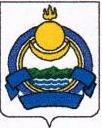 Буряад Республикын Яруунын аймагай «Эгэтын-Адагай» муниципальна байгуулгын Захиргаан